Муниципальное автономное общеобразовательное учреждение«Средняя общеобразовательная школа № 2»г.МихайловскаПЛАН РАБОТЫметодического объединенияучителей начальных классовна 2022- 2023 учебный год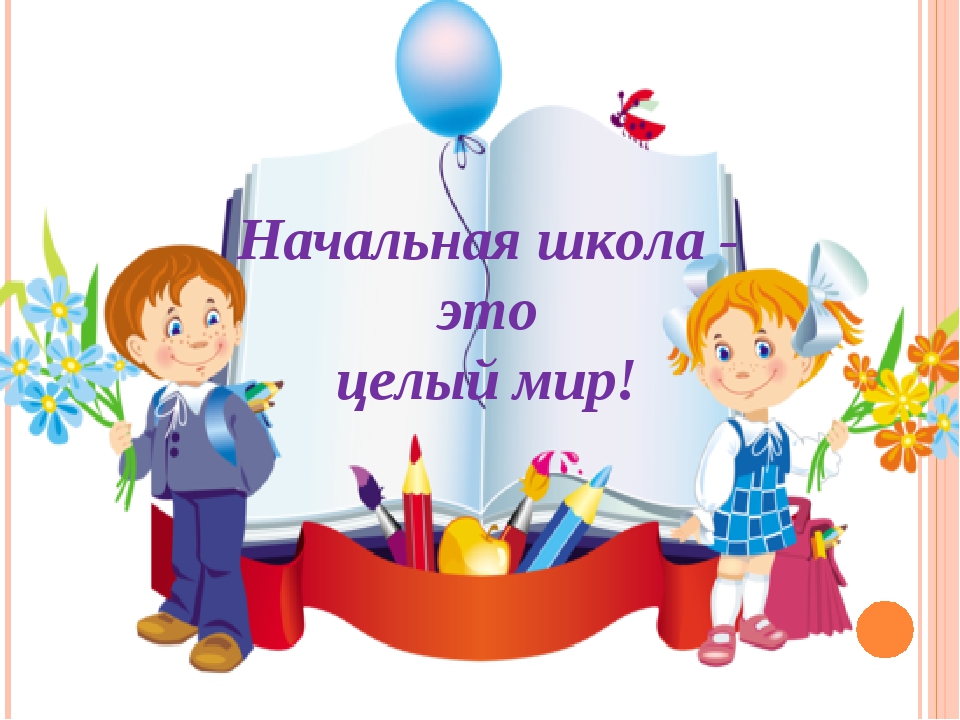 Руководитель МО: Трошина Н.В., учитель начальных классов высшей квалификационной категории.ПЛАН РАБОТЫшкольного методического объединения учителей начальных классовна 2022 - 2023 учебный год.Деятельность МО призвана способствовать:  обобщению и распространению передового опыта;  предупреждению ошибок в работе учителя;  методически грамотному раскрытию трудных тем, учебных предметов;  анализу качества знаний, умений, навыков;  накоплению дидактического материала;  расширению кругозора учащихся;  активизация творческого потенциала учителей.Основная тема работы МО: «Организация учебного процесса путем внедрения активных методов обучения, направленных на развитие метапредметных компетенций и качества образования в начальной школе». Цель: Создание условий для повышения профессионального мастерства учителей начальных классов, развитие их творческого потенциала с целью совершенствования качества преподавания и воспитания личности, подготовленной к жизни в высокотехнологическом, конкурентном мире. Задачи: 1. Создание оптимальных условий (организационно-управленческих, методических, педагогических) для обновления и реализации основных образовательных программ образовательного учреждения, включающего три группы требований в соответствии с ФГОС.2. Создание благоприятных условий для формирования и развития интеллектуального и творческого потенциала учащихся. 3. Создание комфортной образовательной среды на основе индивидуальной работы с обучающимися с учетом возрастных, психологических особенностей. 4. Создание оптимальных условий для формирования и развития полноценной психически и физически здоровой личности с устойчивым нравственным поведением, способной к самореализации и самоопределению в социуме. 5. Совершенствование работы, направленной на сохранение и укрепление здоровья обучающихся и привитие им навыков здорового образа жизни. 6. Повышение профессиональной компетентности педагогов в соответствии с требованиями ФГОС НОО. 7. Совершенствование работы учителей, направленной на формирование у учащихся ключевых компетентностей. 8. Обеспечение условий для изучения, обобщения и распространения передового педагогического опыта, для развития мотивации к профессиональному и творческому росту.  Ожидаемые результаты работы:  рост качества знаний обучающихся;  развитие метапредметных компетенций учащихся;  овладение учителями МО системой преподавания предметов в соответствии с новым ФГОС;  создание условий в процессе обучения для формирования у обучающихся ключевых компетентностей, УУД.Направления работы :Аналитическая деятельность:Анализ методической деятельности  за 2021-2022 учебный год и планирование на 2022-2023 учебный год.Анализ посещения открытых уроков.Изучение направлений деятельности педагогов (тема самообразования).Анализ работы педагогов с целью оказания помощи.Информационная деятельность:Изучение новинок в методической литературе в целях совершенствования педагогической деятельности.Продолжение знакомства с ФГОС начального общего образования и среднего образования.Пополнение тематической папки «Методическое объединение учителей начальных классов».    3.Организационная и учебно-воспитательная деятельность:Заседания методического совета.Изучение нормативной и методической документации по вопросам образования. Отбор содержания и составление учебных программ.Утверждение индивидуальных программ по предметам.Взаимопосещение уроков учителями с последующим самоанализом достигнутых результатов.Выработка единых требований к оценке результатов освоения программы на основе разработанных образовательных стандартов по предмету.Организация открытых уроков по определенной теме с целью обмена опытом.Организация и проведение предметных недель в школе.Организация и проведение предметных олимпиад, конкурсов, смотров.Выступления учителей начальных классов на МО, практико-ориентированных семинарах, педагогических советах.Повышение квалификации педагогов на курсах. Прохождение аттестации педагогических кадров.Развивать систему работы с детьми, имеющими повышенные интеллектуальные способности.Оказывать социально – педагогическую поддержку детям группы «особого внимания».Сохранять и укреплять здоровье обучающихся и педагогов, воспитывать потребность в здоровом образе жизни.    4.Методическая деятельность:Методическое сопровождение преподавания по новым образовательным стандартам второго поколения в начальной школе.Работа над методической темой, представляющей реальную необходимость и профессиональный интерес.Совершенствование методического уровня педагогов в овладении новыми педагогическими технологиями, через систему повышения квалификации и самообразования каждого учителя. Внедрение в практику работы всех учителей МО технологий, направленных на формирование компетентностей обучающихся: технологию развития критического мышления, информационно-коммуникационную технологию, игровые технологии, технологию проблемного обучения, метод проектов, метод самостоятельной работыОрганизация системной работы с детьми, имеющими повышенные интеллектуальные способности.Поиск, обобщение, анализ и внедрение передового педагогического опыта в различных формах;Пополнение методической копилки необходимым информационным материалом для оказания помощи учителю в работе;Методическое сопровождение самообразования и саморазвития педагогов; ознакомление с методическими разработками различных авторов.Совершенствование форм работы с одарёнными детьми.Создание благоприятного психолого-педагогического климата для реализации индивидуальных способностей обучающихся с ОВЗ.   5. Консультативная деятельность:Консультирование педагогов по вопросам составления рабочих программ и тематического планирования.Консультирование педагогов с целью ликвидации затруднений в педагогической деятельности.Консультирование педагогов по вопросам в сфере формирования универсальных учебных действий в рамках ФГОС.Организационные формы работы:1. Заседания методического объединения.2. Методическая помощь и индивидуальные консультации по вопросам преподавания предметов начальной школы, организации внеклассной деятельности.3. Взаимопосещение уроков учителями.4. Выступления учителей начальных классов на МО, педагогических советах.5.  Повышение квалификации педагогов на курсах.План работы по основным  направлениям деятельности:Раздел 1. Организационно-педагогическая деятельность.Задачи:-повышение профессиональной культуры учителя через участие в реализации методической идеи;создание условий для повышения социально-профессионального статуса учителя.Задачи:формирование банка данных педагогической информации (нормативно-правовая, методическая);организация и проведение мониторинга обученности обучающихся на основе научно-методического обеспечения учебных программ.Раздел 3. Мероприятия по усвоению базового уровня НОО.Задачи:обеспечение оптимальных условий для обучающихся по усвоению базового уровня НОО;повышение эффективности контроля уровня обученности.Задачи:-обеспечение оптимальных условий для обучающихся по усвоению базового уровня НОО;повышение эффективности контроля уровня обученности;повышение качества урока.Задачи:создание условий для профессионального роста и творческой активности педагогов;выявление и распространение передового педагогического опыта.Задачи:создание условий для творческой активности обучающихся;выявление и поддержка одаренных детей.Раздел 7. Работа с молодыми и вновь прибывшими специалистами в МОЦель: создание условий для самореализации, для приобретения практических навыков, необходимых для педагогической деятельности, закрепления в коллективе. Задачи программы: Формировать и воспитывать у молодого специалиста потребность в непрерывном самообразовании.  Помочь учителю, опираясь в своей деятельности на достижения педагогической науки и передового педагогического опыта, творчески внедрять идеи в учебно-воспитательный процесс.  Способствовать формированию индивидуального стиля творческой деятельности; вооружить начинающего педагога конкретными знаниями и умениями применять теорию на практике.Заседания МО учителей начальных классов№Содержание   мероприятийСрокиОтветственный№Содержание   мероприятийреализацииОтветственныйреализацииУтверждение плана работы МО на 2022-2023Руководитель МО1.учебный год.АвгустРуководитель МО1.учебный год.АвгустЗам.дир. по УВРУтверждение графика открытых уроков.Зам.дир. по УВРУтверждение графика открытых уроков.2.Проведение заседаний МО.В течение годаРуководитель МОУчастие в работе МО, педсоветах,3.методических семинарах, заседаниях РМО,В течение годаУчителя начальных3.научно-практических конференциях,В течение годаклассовнаучно-практических конференциях,классовметодических декадах.Актуализация нормативных требованияхУчителя начальных4.СанПиНа, охраны труда для всех участниковАвгуст, январьУчителя начальных4.СанПиНа, охраны труда для всех участниковАвгуст, январьклассовобразовательного процесса.классовобразовательного процесса.5.Внедрение информационных технологий вВ течение годаУчителя начальных5.организационно-педагогический процесс.В течение годаклассоворганизационно-педагогический процесс.классовСоздание условий для повышения социально-6.профессионального статуса учителя; созданиеПостоянноЗам.дир. по УВР6.банка данных об уровне профессиональнойПостоянноРуководитель МОбанка данных об уровне профессиональнойРуководитель МОкомпетенции педагогов.Раздел 2. Учебно-методическая деятельность.Раздел 2. Учебно-методическая деятельность.Содержание мероприятийСрокиОтветственныйСодержание мероприятийреализацииОтветственныйреализацииИзучение нормативных документов, программучебных предметов, инструктивно-методических писем.. Критерии оценивания.Зам.дир. по УВРРуководитель МОУчителя начальныхклассовИзучение нормативных документов, программучебных предметов, инструктивно-методических писем.. Критерии оценивания.Зам.дир. по УВРРуководитель МОУчителя начальныхклассов1.Изучение нормативных документов, программучебных предметов, инструктивно-методических писем.. Критерии оценивания.В течение годаЗам.дир. по УВРРуководитель МОУчителя начальныхклассов1.Изучение нормативных документов, программучебных предметов, инструктивно-методических писем.. Критерии оценивания.В течение годаЗам.дир. по УВРРуководитель МОУчителя начальныхклассовИзучение нормативных документов, программучебных предметов, инструктивно-методических писем.. Критерии оценивания.Зам.дир. по УВРРуководитель МОУчителя начальныхклассовИзучение нормативных документов, программучебных предметов, инструктивно-методических писем.. Критерии оценивания.Зам.дир. по УВРРуководитель МОУчителя начальныхклассовЗам.дир. по УВРРуководитель МОУчителя начальныхклассовИзучение и систематизация методическогообеспечения учебных программ по ФГОС.Зам. дир. по УВРУчителя начальныхклассов2.Изучение и систематизация методическогообеспечения учебных программ по ФГОС.В течение годаЗам. дир. по УВРУчителя начальныхклассов2.Изучение и систематизация методическогообеспечения учебных программ по ФГОС.В течение годаЗам. дир. по УВРУчителя начальныхклассовИзучение и систематизация методическогообеспечения учебных программ по ФГОС.Зам. дир. по УВРУчителя начальныхклассовЗам. дир. по УВРУчителя начальныхклассов3.Подборка дидактического обеспеченияучебных программ.В течение годаУчителя начальныхклассов3.Подборка дидактического обеспеченияучебных программ.В течение годаУчителя начальныхклассовПодборка дидактического обеспеченияучебных программ.Учителя начальныхклассовРазработка рабочих программ по учебнымпредметам, внеурочной деятельности,адаптированных программ по ФГОС.Учителя начальныхклассов4.Разработка рабочих программ по учебнымпредметам, внеурочной деятельности,адаптированных программ по ФГОС.Июнь-августУчителя начальныхклассов4.Разработка рабочих программ по учебнымпредметам, внеурочной деятельности,адаптированных программ по ФГОС.Июнь-августУчителя начальныхклассовРазработка рабочих программ по учебнымпредметам, внеурочной деятельности,адаптированных программ по ФГОС.Учителя начальныхклассовРазработка рабочих программ по учебнымпредметам, внеурочной деятельности,адаптированных программ по ФГОС.5.Обновление тем и планов самообразования,анализ работы по теме самообразования.Август, майУчителя начальныхклассов5.Обновление тем и планов самообразования,анализ работы по теме самообразования.Август, майУчителя начальныхклассовОбновление тем и планов самообразования,анализ работы по теме самообразования.Учителя начальныхклассовПланирование учебной деятельности с учетомличностных и индивидуальных способностейобучающихся.Учителя начальныхклассов6.Планирование учебной деятельности с учетомличностных и индивидуальных способностейобучающихся.СистематическиУчителя начальныхклассов6.Планирование учебной деятельности с учетомличностных и индивидуальных способностейобучающихся.СистематическиУчителя начальныхклассовПланирование учебной деятельности с учетомличностных и индивидуальных способностейобучающихся.Учителя начальныхклассовПланирование учебной деятельности с учетомличностных и индивидуальных способностейобучающихся.Организация и проведение входного,СентябрьЗам.дир. по УВР7.промежуточного и итогового контроля знанийДекабрьУчителя начальныхобучающихся.Майклассов8.Организация работы с одаренными ислабоуспевающими обучающимися.В течение годаУчителя начальныхклассов8.Организация работы с одаренными ислабоуспевающими обучающимися.В течение годаУчителя начальныхклассовОрганизация работы с одаренными ислабоуспевающими обучающимися.Учителя начальныхклассов9.Организация и проведение методическихдекад.Сентябрь-майУчителя начальныхклассов9.Организация и проведение методическихдекад.Сентябрь-майУчителя начальныхклассовОрганизация и проведение методическихдекад.Учителя начальныхклассов10.Организация и проведение открытых уроков,внеурочных занятий по ФГОС.В течение годаУчителя начальныхклассов10.Организация и проведение открытых уроков,внеурочных занятий по ФГОС.В течение годаУчителя начальныхклассовОрганизация и проведение открытых уроков,внеурочных занятий по ФГОС.Учителя начальныхклассов№Содержание мероприятийСрокиОтветственный№Содержание мероприятийреализацииОтветственныйреализации1.Организация и проведение контроля1 раз в четвертьЗам дир. по УВР1.выполнения учебных программ1 раз в четвертьЗам дир. по УВРвыполнения учебных программ2.Корректирование прохождения программ по1раз в четвертьУчителя начальных2.предметам1раз в четвертьклассовпредметамклассовАнализ входного, промежуточного и итоговогоСентябрь3.контроля знаний обучающихсяДекабрьУчителя начальных3.Анализ эффективности организации работы соМайклассовАнализ эффективности организации работы соМайклассовслабоуспевающими обучающимися.В течение года4.Осуществление контроля выполненияДекабрьЗам дир. по УВР4.практической части рабочей программы.МайЗам дир. по УВРпрактической части рабочей программы.Май5.Анализ качества обученности обучающихся по1 раз в четвертьУчителя начальных5.предметам за 1,2,3,4 четверти, за год.1 раз в четвертьклассовпредметам за 1,2,3,4 четверти, за год.классов6.Оказание консультационной помощиВ течение годаРуководитель МО6.педагогам. Посещение уроков.В течение годаРуководитель МОпедагогам. Посещение уроков.Раздел 4. Повышение качества образовательного процесса.Раздел 4. Повышение качества образовательного процесса.Раздел 4. Повышение качества образовательного процесса.№Содержание мероприятийСрокиОтветственный№Содержание мероприятийреализацииОтветственныйреализации1.Мониторинг предметных достиженийВ конце каждойУчителя начальных1.обучающихся.четвертиклассовобучающихся.четвертиклассовИспользование активных технологий науроках, во внеурочной деятельности (обмен2.опытом). Взаимопосещение уроков сВ течение годаУчителя начальных2.последующим анализом и самоанализом поВ течение годаклассовпоследующим анализом и самоанализом поклассовреализации  системно-деятельностногоподхода в обучении.3.Выполнение единых требований к ведению ипроверке ученических тетрадей, объемуСистематическиУчителя начальныхдомашних заданий, выполнению практическойСистематическиклассовдомашних заданий, выполнению практическойклассовчасти программы по ФГОС.4.Выполнение единых требований к системеоценок, формам и порядку проведенияСистематическиУчителя начальныхпромежуточной аттестации обучающихсяСистематическиклассовпромежуточной аттестации обучающихсяклассовначальной ступени образования по ФГОС.Раздел 5. Профессиональный рост учителя.Раздел 5. Профессиональный рост учителя.№№Содержание мероприятийСодержание мероприятийСрокиСрокиОтветственныйОтветственный№№Содержание мероприятийСодержание мероприятийреализацииреализацииОтветственныйОтветственныйреализацииреализации1.1.Составление тем и планов самообразования.Составление тем и планов самообразования.АвгустАвгустУчителя начальныхУчителя начальных1.1.Составление тем и планов самообразования.Составление тем и планов самообразования.АвгустАвгустклассовклассовклассовклассовОрганизация и проведение методическихОрганизация и проведение методическихРуководитель МОРуководитель МО2.2.Организация и проведение методическихОрганизация и проведение методическихПо плану школыПо плану школыУчителя начальныхУчителя начальных2.2.декад.декад.По плану школыПо плану школыУчителя начальныхУчителя начальныхдекад.декад.классовклассовклассовклассов3.3.Аттестация учителей.Аттестация учителей.В течение годаВ течение годаЗам. дир. по УВРЗам. дир. по УВР4.4.Открытые уроки, внеклассные мероприятия.Открытые уроки, внеклассные мероприятия.В течение годаВ течение годаУчителя начальныхУчителя начальных4.4.Открытые уроки, внеклассные мероприятия.Открытые уроки, внеклассные мероприятия.В течение годаВ течение годаклассовклассовклассовклассов5.5.Изучение и внедрение активных методовИзучение и внедрение активных методовВ течение годаВ течение годаУчителя начальныхУчителя начальных5.5.обучения.обучения.В течение годаВ течение годаклассовклассовобучения.обучения.классовклассов6.6.Курсовая подготовкаКурсовая подготовкаПо плануПо плануЗам.дир.по УВРЗам.дир.по УВРВыступления на педсоветах, семинарах,Выступления на педсоветах, семинарах,Учителя начальныхУчителя начальных7.7.совещаниях и конференциях.совещаниях и конференциях.В течение годаВ течение годаУчителя начальныхУчителя начальных7.7.совещаниях и конференциях.совещаниях и конференциях.В течение годаВ течение годаклассовклассовУчастие в работе ШМО.Участие в работе ШМО.классовклассовУчастие в работе ШМО.Участие в работе ШМО.8.8.Участие в профессиональных педагогическихУчастие в профессиональных педагогическихВ течение годаВ течение годаУчителя начальныхУчителя начальных8.8.конкурсах.конкурсах.В течение годаВ течение годаклассовклассовконкурсах.конкурсах.классовклассов9.9.Публикации на сайтах, в методическихПубликации на сайтах, в методическихСистематическиСистематическиУчителя начальныхУчителя начальных9.9.журналах.журналах.СистематическиСистематическиклассовклассовжурналах.журналах.классовклассов10.10.Обобщение и распространение опыта работы.Обобщение и распространение опыта работы.В течение годаВ течение годаУчителя начальныхУчителя начальных10.10.Обобщение и распространение опыта работы.Обобщение и распространение опыта работы.В течение годаВ течение годаклассовклассовклассовклассов11.11.Изучение передового педагогического опыта.Изучение передового педагогического опыта.В течение годаВ течение годаУчителя начальныхУчителя начальных11.11.Изучение передового педагогического опыта.Изучение передового педагогического опыта.В течение годаВ течение годаклассовклассовклассовклассовРаздел 6. Поиск и поддержка одаренных детей.Раздел 6. Поиск и поддержка одаренных детей.Раздел 6. Поиск и поддержка одаренных детей.Раздел 6. Поиск и поддержка одаренных детей.№Содержание мероприятийСрокиОтветственный№Содержание мероприятийреализацииОтветственныйреализации1.Выявление одаренных детейСентябрьУчителя начальных1.Выявление одаренных детейСентябрьклассовклассовОрганизация и проведение методическихРуководитель МО2.Организация и проведение методическихПо плану школыУчителя начальных2.декад, конкурсов, олимпиад.По плану школыУчителя начальныхдекад, конкурсов, олимпиад.классовклассов3.Составление графика проведения олимпиадСоставление графика проведения олимпиадСентябрьЗам. дир. по УВРЗам. дир. по УВР4.Подготовка и проведение школьного этапаПодготовка и проведение школьного этапаСентябрь-Учителя начальныхУчителя начальных4.Всероссийской олимпиады школьниковВсероссийской олимпиады школьниковоктябрьклассовклассовВсероссийской олимпиады школьниковВсероссийской олимпиады школьниковоктябрьклассовклассов5.Участие в заочных и дистанционныхУчастие в заочных и дистанционныхВ течение годаУчителя начальныхУчителя начальных5.олимпиадах.В течение годаклассовклассоволимпиадах.классовклассов6.Участие в заочных и дистанционныхУчастие в заочных и дистанционныхВ течение годаУчителя начальныхУчителя начальных6.конкурсах.В течение годаклассовклассовконкурсах.классовклассов№ТемаКраткий обзор рассматриваемых вопросовДатаРеализация программы «Школы молодого специалиста»1.Корректировка и утверждение плана работы с молодым специалистомСентябрьРеализация программы «Школы молодого специалиста»2.Выявление педагогических проблем молодого специалиста, выработка необходимых рекомендаций.В течение годаРеализация программы «Школы молодого специалиста»-выступления на общешкольных мероприятияхВ течение года3.Ведение документации по предметам: математика, ИЗО, технология.Анализ рабочих  программ по математике, ИЗО и технологии, учебных планов на  начало учебного года.СентябрьПомощь в подготовке к аттестации, общешкольным мероприятиям.-открытые уроки; Октябрь Помощь в подготовке к аттестации, общешкольным мероприятиям.-выступления на общешкольных мероприятияхВ течение года4.Посещение уроков, внеклассных занятий молодого специалиста. Рекомендации по ведению урока. В течение года5.Современные образовательные технологии. Практикум «Урок математики в условиях ФГОС»». Октябрь –Декабрь6.Памятка по ведению и оформлению тетрадей.Проверка тетрадей обучающихся. Памятка по ведению и оформлению тетрадей.Выполнение единых требований.Ноябрь7.Основы целеполагания уроков математики.  Самоанализ урока.Методика целеполагания. Основы самоанализа урока. Программа самонаблюдения и самооценивания урока.Самоанализ по качеству цели и задач урока.Памятка для проведения самоанализа урока.Посещения уроков молодого специалиста с целью оказания методической помощи.Январь – Февраль8.Анализ  урока математики.Памятки для проведения анализа урока. Советы молодому учителю по подготовке урока.Совместный анализ урока наставником и молодым специалистом. Март- Апрель9.Подведение итогов работы за год. Анализ достижений молодого учителя.Составление предварительного плана учебно-методической работы на следующий год.Отчет молодого специалиста о проделанной работе.Динамика роста профессионализма молодого учителя.  Подведение итогов работы за год.МайСодержание деятельностиСроки проведенияОтветственныеЗаседание №1Тема: «Планирование и организация методической работы учителей начальных классов на 2022-2023 учебный год».Вопросы: 1.Анализ работы МО учителей начальных классов за 2021-2022 учебный год. 2. Формирование банка данных о кадровом потенциале учителей начальных классов.                                                                 3. Обсуждение нормативных, программно  –методических документов: изучение нормативной и методической документации по вопросам образования, о едином орфографическом режиме.4. Обсуждение плана работы методического объединения на 2022 - 2023 учебный год в условиях внедрения ФГОС НОО.                 6. Корректировка и утверждение тем самообразования учителей. 7.   Планирование участия обучающихся в мероприятиях разного уровня.8. Знакомство с профессиональными стандартами педагога.АвгустРуководитель МОУчителя МОРуководитель МОСодержание деятельностиСроки проведенияОтветственныеЗаседание № 2Тема:  «Цифровая образовательная среда в начальной школе».Вопросы: 1.  Использование информационно-коммуникационных технологий на уроках начальной школы. 2. Использование цифровой образовательной среды школы на уроках начальной школы. 3. Информационная безопасность младшего школьника (обмен опытом, материалы с сайта школы). 4. Популярные образовательные ресурсы учителей начальной школы (обмен опытом). НоябрьСодержание деятельностиСроки проведенияОтветственныеЗаседание № 3Тема:  «Использование современных цифровых технологий и инструментов электронного обучения на уроках естественно-математического цикла в начальной школе»Вопросы: 1. Нормативно-правовые аспекты внедрения информационной образовательной среды в начальной школе Использование современных цифровых технологий и инструментов электронного обучения в начальной школе. 2. Открытые уроки и мастер-классы по использованию цифровых технологий и инструментов электронного обучения. 3. Использование современной образовательной платформы  в начальной школе. 4. Анализ заданий ВПР в начальных классах в 2021-2022 учебного года.январьСодержание деятельностиСроки проведенияОтветственныеЗаседание №4.Тема: «Стандарты 3 поколения ФГОС в начальной школе».1. Новый ФГОС третьего поколения: изменения стандартов.2. Рабочие программы учебных предметов начальной школы как составная часть ООП НОО».мартСодержание деятельностиСроки проведенияОтветственныеЗаседание № 5Тема: «Результаты деятельности педагогического коллектива начальной школы по совершенствованию образовательного процесса».1. Анализ и результативность работы МО за 2022-2023 уч.год.Цель: проанализировать результаты деятельности МО, проблемы и определить пути их коррекции.2. Рекомендации к работе МО на следующий год. Задачи на новый учебный год.3. Отчёт учителей по самообразованию.4. Итоги аттестации учителей.5. Анализ итоговой аттестации учащихся.                                    6. Обсуждение плана работы и задач МО  на 2023 -2024 учебный год.МайРуководитель МОЗавуч по УВРЗавуч по УВРУчителя МОРуководитель МОВ течение года участие учителей и учеников во внеклассной и внешкольной деятельности  (конкурсы различного уровня, участие детей в конкурсах , олимпиадах).Весь годУчителя начальных классов